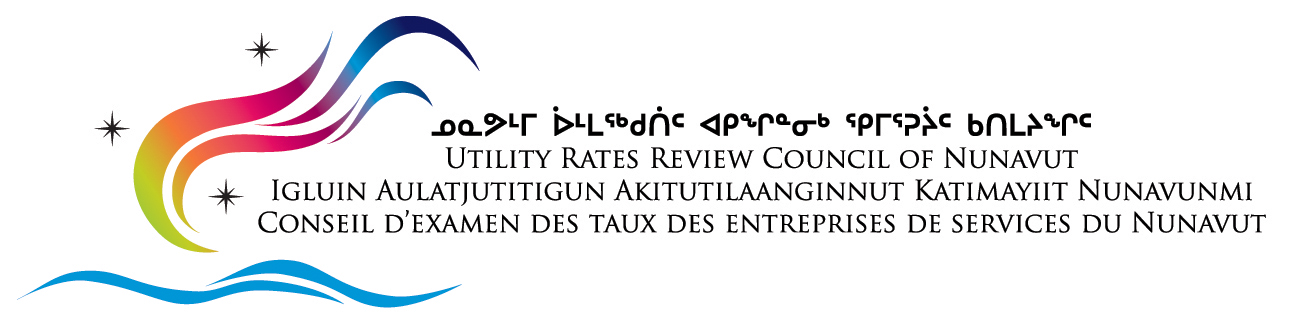 2020UKIUQ TAMAAT UNIUDJUTITIGLUIN AULADJUTITIGUN AKITUTILAANGINNUT KATIMAYIITNUNAVUNMIIGLUIN AULADJUTITIGUN AKITUTILAANGINNUT KATIMAYIITNUNAVUNMIUKIUQ TAMAAT UNIUDJUTITUkiup nungunianun Ubluiqtirvia 31, 2020Maligaliuqtiuyunut Maligaliurvingmi Nunavunmi:Quviahuktunga tunilugu Ukiuq tamaat Uniudjutit hapkununga Igluin Auladjutitigun Akitutilaanginnut Katimayiit Nunavunmi haffumunga maniliqinikkut ukiuq nunguyumut Ubluiqtirvia 31, 2020.							Titiraluaq Sainiqtauyuq haffumanga:	__________________________	Hivuliqti Joe Savikataaq	Minister Munaqhiyuq hapkuninga Iglut Auladjutainun 	Akitutilaanginnut KatimayiitQiqaijarluarvia 25, 2021Nan'ngariyauyuq Joe SavikataaqMinista Munaqhiyuq hapkuningaIgluin Auladjutitigun Akitutilaanginnut KatimayiitNunavunmiHalu Hivuliqti:Nan'ngauktunga tunilugu Ukiuq Tamaat Uniudjutait hapkua Igluin Auladjutitigun Akitutilaanginnut Katimayiit Nunavunmi ukiup nungunianun Ubluiqtirvia 31, 2020.Pittiaqtumik tuniyaa,Anthony RoseIkhivautalik, Igluin Auladjutitigun Akitutilaanginnut KatimayiitNunavunmiIgluin Auladjutitigun Akitutilaanginnut Katimayiit NunavunmiPITQUYAUYUTUna Iglut Auladjutitigun Akitutilaanginnut Katimayiit Maligaq, piliurhimayuq upinngakhami 2001, aallanguqtirutiqarhunilu auyami 2010mi, akhuurninnga tuniyaa URRC-kunnut pipkaidjutigiami uqaudjiutiniqmik Ministanut akikhanganut taaksiliqininnganiklu atukkiqtauyukhaq tikkuaqtauhimayunit pauwatuutingit aallatlu ihumaalutigiyauyut apirhiqtauyut ministamit Munaqhiyuq hapkuninga URRCkunnik. (Ihivigiuqtut Katimayiit).Maligami, tikkuaqtauhimayuq pauwatit naunaiyarhimayuq imaatut; uumaqutikkut atlatqiinikluuniit uumaqutingit tikkuaqtauhimayut maligakhami:Ilaqqaqtuqlu imaatun, kitulliqaak tuniyuq hunavalungnik ikayuutiniklu inungnun:Kuapaliisit nanminiriyauyuq munariyauyuqluuniit Nunavut Kavamatkunnit, talvuuna una Maligaq piyuq maligaliurhimayumit maligaqmilluuniit piliurhimayuq titiraqhimayumi 20(1)(a):havagvinga titiqqiqivingaluuniit Nunavut Kavamaup talvuunga una Maligaq piyuq maligaliqinikkut maligaliurniqmuluuniit piliurhimayuq titiraqhimayumi 20(1)(a):inuk timiqutigiyauyuqluuniit naunaiqhimanngittuq titiraqhimayumi (a) uumaniluuniit (b) talvuuna una Maligaq piyuq Maligaq maligaliurhimayumit maligaqmilluuniit piliurhimayuq titiraqhimayumi 20(1)(a).Qulliq Alruyaqtuqtunik Ikummadjutit akhuurutaukmat Nunavunmi Qulliliqiyikkut, Tikkuaqtauhimayukhat Auladjuutinginnut, piinarialik URRC-mut ukunuuna Igluin Auladjutitigun Akitutilaanginnut Katimayiit Maligaq.PIDJUTAAPidjutaa ukua Igluin Auladjutitigun Akitutilaanginnut Katimayiit titiraqhimayut uvani 7mi haffumani URRCkut Maligaani:Pidjutait ukua Igluin Auladjutitigun Akitutilaanginnut Katimayiit imaatun:(a)	uqautilugu munaqhiyuq Minista haffumunga tikuaqtauhimayuq auladjutikkut pidjutigiblugit ayurhautinginnik akingit uvalu taaksiit uvani titiraqhimayut 11min 18mun.(b)	uqautikugu Munaqhiyuq Ministanga uumaqutikkut tikkuaqtauhimanngittumit uumaqutikkut piqaqtut apirhuutinik tamna Munaqhiyuq Ministanga uqaqtuq ihumaalutigiyauyunut akingit, taaksiliqininngit akingitlu tunngavikhangit,(c)	uqautilugu Munaqhiyuq Minista quyaginaq auladjutinun ihumaaluutauyut quyaginaq pidjutiqaqtut pauwatungnikkut naunaiyaqtauhimayuq haffumanga munaqhiyumin Ministamin uqaudjutainun Atanguyat Katimayiit,(d)	uqautilugu Ministangat ihumaalutigiyauyut hunavaluknit piyut atukkiutinginnit pidjutinginnut hunavaluknik ikayuutiniklu piyut talvunnga Ministamit pitquyaanun Atannguyauyut Katimayiinginnit,(e)	uqautilugu Minista munaqhiyuq hapkuninga Qulliq Alruyaqtuqtunik Ikumadjutiit, ihumaaluutinun uuktuutit angirutikhanun akituyunun havaaghanun ataani Titiraqhimayumi 18.1 uvani Qulliq Alruyaqtuqtunik Ikumadjutit Maligaani.TIMIQUTIGIYAUYUTIhivriurningit Katimayiingit piqaqtut tallimanik tikkuaqtauhimayut katimayiuyut pingahunik ukiunik. Minista munaqhiyuq hapkuninga URRCkunik tikuaqhiyuq ilauyukhanik hapkununga Ihivriuqhiyut Katimayiinun tikuaqhilunilu attauhirmik ilauyukhamik ukununga ihivriuqhiyut katimayiit ivhivautilikhamik attauhiqlu tugliq ikhivautalikhaq. Talvanga Ubluiqtirvia 31, 2020, hapkua URRCkunun ilauyut: Anthony Rose				IkhivautalikGraham Lock				Tuklia-IIkhivautaliupJimmy Akavak				KatimayiuyuqRobbin Sinclaire				KatimayiuyuqNadia Ciccone				KatimayiuyuqTikuaqhidjutaa haffuma Jimmy Akavak unalu Robbin Sinclaire nungutuq uvani ukiumi unalu uniudjut havaktautilugu Robbin Sinclaire tikuaqtauffaaqtuq unalu Bill Williams  tikuaqtauyuq inuitumun. Titiraqhimayumi 3 (6) haffumani URRC Maligaani, ilauyut hapkununga Ihivriuqhiyut Katimayiinun pihimalugit ilaudjutait tikuaffaaqtaukpata, nutaangugumikluuniin tikkuaqtauhimajut. Mr. Lockum kiklikhaa hamunga 2021. KatimayiullaktutMinistaat URRCtkut, pitquyaugumi Katimayiinut, tikkuaqhittaaqtuq, ilagivlugit katimayiinut tikkuaqtauhimayunut ataani. Titiraqhimayuq ilangani 3 (1) uumani URRC Maligaq, amigaitqiyaungittunik malruknik katimayiullaktukhanik Ihivriurningit Katimayiit pidjutikhaanut ihuaqhailutik pidjutigiyamut ukununga Ihivriurningit Katimayiit naunaikhittaaqtut piyakhait havaariyakhaillu katimayiullaktut. Katimayiullaktut ilaungitut uumani maniliqinikkut ukiungani.AtannguyalluaqAtaani Ilangani 3 (9), Ihivriuqtiit Katimayiit tikkuaqtaaqtut tukimuaqtighamik ihuarhaqtaaqtaillu hivitunighait hulidjutighaillu tikkuaqtaunirmi. Havaghait atannguyalluap ataani umani 3 (10), atannguyalluap piniaqtuq (a) tutquumayakhait qanuriliurutainik tamainik Ihivriuqtiit Katimayiit tiguhimakutiklu tamainik Ihivriuqtiit Katimayiit tutquumayainik titirautainiklu; unalu (b) havaklutiklu havaquyainik allanik Ihivriuqtiit Katimayiit. QauyihaiyitTitiraqhimayumi uvani 8 (1) (b) taffumani URRC Maligarni, 2018mi, URRCkut ilauliqtut angiqatigiplugit Alberta Utilities Commission ihivriuqhidjutikhainik imaalu piliurutikhainiklu ikayuutikhanik pidjutiqaqtunik URRCkunut. Ukua Alberta Utilities Commission tikuaqtaat Mr. Wade Vienneau tunihiyukhaq ikayuutikhanik tamainun uuktuutinun piyauyunun. Mr. John Donihee havaktitauhimaaqtuq titiraqhimayumi Ilangani 8(1) (b) URRC Maligangani Maligatigut Havaktiupluni URRCkunnut. Mr. Donihee URRCkunnunngaqtuq hivituyumik ilihimangmat ayuinmallu aulapkainikkut maligaliqiniqmut unalu maligaliqiniqmut katimadjutit.MANIIT ATURUTIKHAINNIKUvani 2020mi hapkua Ihivriurnikkut Katimayiit auladjutait imaalu ihuaqhainikkut manikhait imaa $475,000. NAITTUT HAPKUA 2020 PITQUYAUYUT:Hapkua pitquyauyut havaktauhimayut pittiarnikkut akitutilaangit mikhaanun hapkununga iliurarvikhanun:Ataani Titiraqhimayup 13. (1) Maligami imaatun titirarhimayut: Ihivriungnikkut Katimayiita, unniutiughat munariyaqaqtumun Ministamun pitquyauyumut imaa: ayurnaut uuktuutigiyauyumun akikhanik akiliqtauyukhanikluunniit pipkaqtitauyukhaq,ayurnaut uuktuutigiyauyumun akikhanik akiliqtauyukhanikluunniit pipkaqtauyukhaunggittuq, imaaluunniitaalamik akikhanik akiliqtauyukhanikluunniit naunaiqhimayaat Ihivriungnikkut Katimayiita piyauyukhaq.Uniudjut 2020-01Una Angijumi Akitujumi Havaktaujukhami Laisighamik Uuktuutikhamik Mighaagut Nappaqtirnikkut Nutaamik Pauwaliqivikmun Ikpiarjuk, Iidjirurvia 5, 2020Ukua URRCtkut pitquiyut:● Tamnaangiyuq akituyuq havaaghamun laisighaa angiqtauluni napaqtirutighaa nutaaq puawaqarvighaq uvani Ikpiarjungmi, naunaiyaqhimayuq Uuktuutini Kangiqhidjutinilu apirhuutit kiuyauyut, angiqtalutik.● Tamna ihumagiyauyuq akia kinguagut uuktuutit avatqutpat tughiqtauyuq akia imaa $32.357 miliataala avatqumayumik 25 pusatinga, tapkua QECtkut pitqulugit upalungaiyaqlugit tuyuqlugillu nutaat angiyunun havaaghanun laisighakkut uuktuutit haffumunga Ministamun munaqhiyumun QECtkunun.● Qayaginirni taapkuaqpiani akiinni nappaqtiqnirni havaktaujughami ihivriuqtaujughat talvani havaktaujughaq tukhiqtauningani ilaujughat uvani akitutilaanginni tunngaviani.Uniudjut 2020-02, Uuktuutit Angiqtauyughat haffumunga Uqhuryuat Akikhanut Akikhaa (FSR) utiqtiffaarutikkut ikayuutikhamik, Qitiqqautiyuq 21, 2020 Malikhugit ukuat qulaani URRC-kut pitquiyut urhuryuakkut utiqtiffaarutikkut ikayuutikhaq imaatut 2.76 cents atauhirmi KWh angiqtauyukhaq QEC-kunnun, hivitunirmi Qitiqqautiyuq 1, 2020-min uvunga Apitilirvia 30, 2020-mun.Uniudjut 2020-03, Uuktuutit Angiqtauyughat Nutaamun akighainun imaa 60 Watt LED Apqutit quliit, Qitiqqautiyuq 22, 2020Ukua URRCtkut pitquiyut:a)atuqtipkailirniq tukhiqtauhimayumi akitutilaamik akiliqtakhamikluunniit pipkaqtitauyukhaq,b) atuqtipkailirniq tukhiqtauhimayumi akitutilaamik akiliqtakhamikluunniit pipkaqtitauyukhaungittuq, imaaluunniitc) aalla akitutilaamik akiliqtakhamikluunniit naunaiyaqtauhimayuq Ihivruiqtiit Katimayiinnit atuqtipkailiqtauyukhaqMalikhugit qulaani URRCtkut pitquiyut tapkua nutaat 60W LED apqutit quliit akiit imaa $21.81 atauhiq tatqirhiut angiqtaulutik hapkununga QECtkunun aularutiluni uvani Qitiqqautiyuq 1, 2020. Una akia himautauniaqtuq iluani akia kinguani angiqtauhimayuq.Uniudjut 2020-04, Uuktuut Nanminiqaqtunun unalu Havagvigyuanut Havagviuyullu Pauwaliurutikhanik akiinun Havauhighaq, Tattiarnaqhilirvia 6, 2020Ukua URRCtkut pitquiyut: Tamna uuktuut angiqtauyughaq Piyaghani 3mi naunaiyaqhimayuq uvani Uuktuutini Kangiqhidjutinilu kiudjutinun qingiyaulutik tadja.Tapkua QECtkut turaaqhimalutik ilauqatigiyagharaluangit tigumidjutiqaqtut naunaiyaiyaamingnik quyaginaq aalanik ihuirutiniaqtunun akiinun ilauyunun akiinun kangiqhipkaidjutini aularanginnaqtun auladjutit.Tapkua QECtkut turaaqhimalutik ilauqatigiyagharaluangit kavamatkut havagviit nanminiqaqtullu timiuyut tapkua tadja havaliqtait iliuraiyullu nanminiqaqtut-naunaiyaidjutaitaularanginnaqtun auladjutit auladjutait Nunavunmi piyaangini nakuutqiatigut kangiqhiyaangini maniliqinirmun piyaghat tughiqtauyunun havaaghanun.Tapkua QECtkut uqautigiyagharaluangit amigaitut ihumaaluutit uqagauyut uvani uniudjutini akiitigut havauhiit quyaginaq nutaami CIPP Uuktuutaini.Tapkua QECtkut uuktuffaaqtughaugaluit angirutinun haffumunga CIPP pinahurutinun tamaita qanuriniit pinahuarutit upalungaiqata angirutinun, imaaluuniin humi una IPP upalungaiqat tuyuriami.Tapkua quyaginaq nutaat aituutit, ikayuutit, pinahuarutit, ukualuuniin akiitigut maniliurutit ilauyut haffumunga aularanginnaqtun auladjutithat naunaiyaqtaukpata GNkunin uvaluuniin humili, piinarialiaqiyughaugaluit QECtkunun taimaali aulayaangini haffumunga CIPP ilauyunun haffumunga CIPP akiinun.Uniudjut 2020-05, Uuktuutit Angiqtauyughat haffumunga Uqhuryuat Akikhanut Akikhaa (FSR) utiqtiffaarutikkut ikayuutikhamik, Ubluiqtirvia 10, 2020Malikhugit ukuat qulaani URRC-kut pitquiyut urhuryuakkut utiqtiffaarutikkut ikayuutikhaq imaatut 1.25 cents atauhirmi KWh angiqtauyukhaq QEC-kunnun, hivitunirmi Tattiarnaqhilirvia 1, 2020-min uvunga Qiqaiyalirvia 31, 2021-mun.KANATAMIUTAT KATIMAYIIT ILAUYUT UUMAQUTIKKUT IHUARHAIYIIT QABLUNAATITUT NAITTUMIK (CAMPUT) UVALU ILIHAQNIKKUTKanatamiutat Katimayiit Ilauyut Uumaqutikkut Ihuarhaiyiit Qablunaatitut Naittumik (CAMPUT) Kanatap Auladjutinun ukualu Pauwakkut Aullapkaiyit.  Inmikkut aulayut, maniliungitut katimayiit Kanatami, aviktungniini, aviktuqhimayunilu aulapkaiyit katimayiit katimaqyuaqtillu. Hapkuat katimayiit havagviuvaktullu munaqhiniaqtun maligaliqtirnikkut pauwaturutin, imaqtaruti, kaasiliit, tughuaqtuqtullu auladjutin Kanadami. Ilangit CAMPUT ilauyut munaqhiyut maliruagakhainik pidjutauyunik akhaluutit qulanaiyautikhainik.URRCkut aulahimaaqtait havaqatigiblugit hapkua CAMPUT. Ilauninnga CAMPUT piliurhimayut tamainnit Katimayiinginnit Katimayiillu qulinit avikturhimaninnganit uvalu pingahut aviktuqhimayut ilauyut hapkununga Kanatami Auladjutikkut Katimayiit. Aulahimaaqtullu tikinahuarutinun ihuaqhiyuumiqlugit amigaitut maligat Kanatami, CAMPUT ilaupkaiyullu qaffinik-maligaliqinikkut katimayiinik ilauyukhat hapkununga CAMPUTmun. CAMPUTkut katimaqyualiqpaktut, ukiuk tamaat katimaryuakhutik (AGM) iliharvikhailu ikayuutikhanginik ilauyunut URRCkunun tuhaapkaidjutikhainik nutaaniklu ihuarnikhanik ikumadjutikkut maliruagakhanik.URRCkunun ilauyut ilauhimmaakpaktut katimayunut CAMPUTkut Ilihautikhainut ukualu Maligatigut Pidjutinun Katimayiit. Ilauyuq Katimayiit aulahimaaqtumik ilihaiqtitiyut, ukua URRC kivgaqtuqtauyut uvani CAMPUT ukiuq tamaat maligatigut pidjutauyunun tikitkaangat Ubluqtuhivia, Nunaqyuami katimaqyuarutit katimayut uvani Qiqaijarluarviani aviktungniini aviktuqhimayuniluuniin, ukualu CAMPUT ukiuq tamaat katimadjutaini.  Tamaita katimadjutit uvani 2020 ungahiktukuuqhutik haffumuuna Zoomtigut.CAMPUT katimadjutit atautimuktitiyut ilauyunun katimayiit tamaini Kanatami uqautigiblugu hulidjutit uvalu ayuqhautit tapkua hulaqutiyut maligaqaqtut nunallaat. Takuglugu Naunaitkutaq I titiraqhimayut CAMPUTmun ilauyut uvalu katimayiit. QINIRNIQ HIVUMUT 2021MUTLooking forward to 2021, the URRC will continue to review and make recommendations respecting applications forthcoming from the Minister Responsible for Qulliq Energy Corporation, anticipating updates to the Fuel Stabilization Account.  Uuktuutait QECtkut piumayut nutaanguqtirinirmun/himauhirnirmun puawaqarviit Iqalungni, Ikaluktuutiami, Urhuqtuumi, Igloolingmilu niriuktauyut piyauyullu atulihaaqtilugu 2021mi.   PITJUTIGIPLUGIT IGLUIN AULATJUTITTIGUN AKITUTILAANGINNUN KATIMAYIIT NUNAVUNMI______________________UBLUANNI Qiqaiyalirvia 20, 2021Anthony Rose, IkhivautalikNAUNAIRVINGANI ICAMPUT Katimayiuyut:Tamna nutaaq CAMPUT ilauniq ilaliutiqaqtuq hapkuninnga kanatami, aviktungniini, avikturhimayunilu Katimayiingit uvalu kamisinat: Alberta Utilities Commission-kut British Columbia Utilities Commission-kut Manitoba Public Utilities Katimayiit Kanatami Ikummadjutiit Katimayiit New Brunswick Energy and Utilities Board-kut Newfoundland & Labrador Board of Commissioners of Public Utilities-kut Northwest Territories Public Utilities Board-kut Nova Scotia Utility and Review Board-kut Nunavut Auladjutitigun Akitutilaanginnut Katimayiit Ontario Energy Board-kut Prince Edward Island - Island Regulatory ukualu Appeals Commission-kut Régie de l'énergie du Québec Saskatchewan Rate Review Panel-kut Yukon Utilities Board-kut CAMPUT Katimayiit Ilauyut:Canadian Nuclear Safety Commission (CNSC) Comisión Reguladora de Energía (CRE), Mexico Utilities Regulation & Competition Authority (URCA), BahamasmiILITTURIHIMALUGU: Taimaali CAMPUT piqaqtut 14nik ilauyunik katimayiini uvalu kamisinat, uvalu pingahut ilauyut katimayiinun uvalu kamisinanun, tamaita tadja katimayiuyut/kamisinat uvalu havaktut ilauyut katimayiit uvalu kamisinat ihumagiyauyut attautit ilauyut hapkununga CAMPUTnun.CAMPUTkunnut Atannguyat Katimayit: Havaangit CAMPUT tiliuqtauyut munariyaublutiklu Atanguyanin Katimayiinin kitut niruaqtauhimayut ukiuq tamaat Katimayiinin ilauyunin. Katimayiit ilauyut ikhivautalik, tugliq ikhivautalik, kinguani ikhivautaliugaluaq, Titiraqti-Maniliqiyi, ikhivautalik Iliniaqtuliqinin, uvalu ikhivautalik maligaliqiyit auladjutaini katimayiit. Atanguyaq aulapkaiyi hapkununga CAMPUTMUN tunihiyuq ikayuutinik haffumunga atanguyat katimayiinun uvalu munaqhibluni ublunin ublunun auladjutainik hapkua kavakviup. François Beaulieu Katimayiit/Katimayingit: New Brunswick Energy and Utilities Katimayiit francois.beaulieu@nbeub.caChristine Long, Vice-Chair, Registrar Ontario Energy KatimayiitChristine.long@oeb.caJennifer Nicholson, Titiraqti-ManiliqiyiIlauyuq, Nova Scotia Utility Review Katimayiitjennifer.nicholson@novascotia.caAnne Michaud, CIghivautalik, IliniaqtuliqiinunTugliq Ighivautalik, Alberta Utilities CommissionAnne.michaud@auc.ab.caScott MacKenzie, Q.C., co-Chair, Regulatory AffairsChristine Long, Ikhivautalik, Maligatigut AuladjutaitKamisina, Kanatami Auladjutikkut MaligaliqiyiTrena.grimoldby@cer-rec.gc.caDavid Morton, Ighivautalik, Nunaqyuami HulidjutainunIghivautalik, British Columbia Utilities Commissiondavid.morton@bcuc.comLouis Legault, Kinguani Ikhivautalik
General Counsel, Régie de l’énergielouis.legault@regie-energie.qc.ca CAMPUT Atanguyaq Aulapkaiyi:Cynthia Chaplin, AtannguyalluaqCAMPUT(416) 821-3931cynthia@camput.org2020 Igluin Auladjutitigun Akitutilaanginnut Katimayiit O&M-nun Manikhait2020 Igluin Auladjutitigun Akitutilaanginnut Katimayiit O&M-nun Manikhait2020 Igluin Auladjutitigun Akitutilaanginnut Katimayiit O&M-nun ManikhaitAkiliqtugaq HunaItqungniarutiluatIhuaqhaqhimayut ItqungniarutitHavagaaninaqtut Akiliuhiakhait$187,000$187,000Havakaffuktut Akiliuhiakhait$52,000$52,000Tingmidjutikhanut Aullarutikhainullu$60,000$60,000Atuqtakhanut Tamayanullu$5,000$5,000Niuviktauhimayut Pivikhaqautikhat$50,000$50,000Kaatulaaknun Kivgaqtuutit$100,000$100,000Akiligakhanut Akiliutigiyanullu$15,000$15,000Aalat Akliqtauyut$3,000$3,000Qagitauyat Qagitauyaliqutikkut Tamayat$3,000$3,000ATAUTIMUN Auladjutit Ihuaqhaidjutillu$475,000$475,000